Loving God, we praise and thank you for sending your Son among us born of the Virgin Mary.  We praise you, Jesus, for founding the Church and calling us to participate in your divine life. Help all of us, in the ministry of vocations, to help you call workers to your vineyard, workers to your Church who will help you to carry on your work of redemption. We recognize the need you have for apostles in our world; priests who will bring people the fruits of the redemption which you won for us on the cross.   We recognize the need for sisters and brothers to bear witness to the love of Jesus in our world and to the fact that this world is passing.  We desire, Lord God, to place this our Vocations Ministry under the patronage of the one whose “yes” has allowed you to take flesh and become our savior and brother. Mary, Mother of the Church, pray with us just as you did with the disciples in the upper room on the day of Pentecost. Help us to be open like you were to the gifts of the Holy Spirit. We consecrate our work to you so that just as you raised Jesus Christ on earth and watched him grow to maturity, now through your intercession, let us help you raise up the body of Christ on earth in the Church, by helping God’s call reach the ears of our brothers and sisters in our community.Father Victor Perez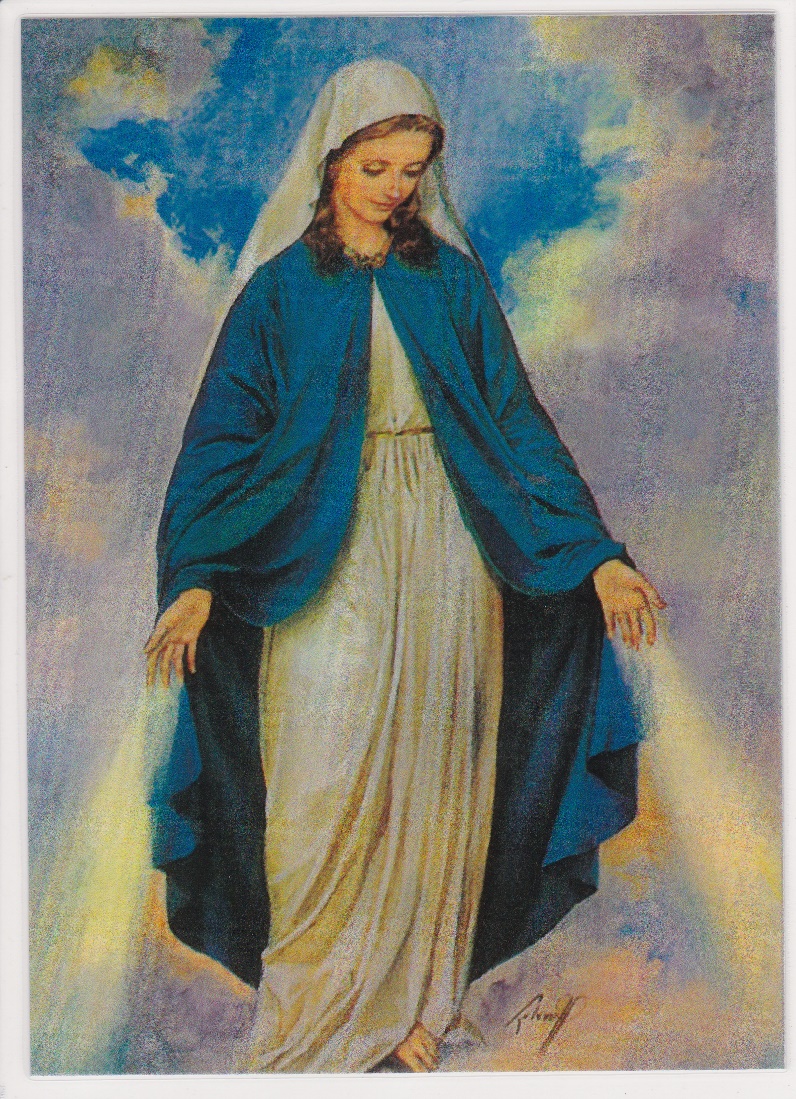 